Как принять ребенка в первый классМинпросвещения скорректировало перечень документов для приема льготников: убрали справку с места работы родителей, добавили копии подтверждающих документов, свидетельства о рождении брата или сестры первоклассника. Обновите информацию на сайте и стендах школы. Разместите там новый перечень документов, форму заявления о зачислении, памятку для родителей. Возьмите их в рекомендации, чтобы с 1 апреля начать прием детей по обновленному порядку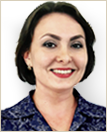 Виктория Ярцева юрист-редактор Системы ОбразованиеКак организовать прием в первый классНазначьте в школе ответственного прием. Для этого издайте приказ, укажите в нем Ф.И.О. и обязанности работника. Поручите разместить на официальном сайте и стендах школы информацию о количестве мест в первых классах: не позднее 10 календарных дней с момента издания распорядительного акта органа власти – для детей, которые проживают на закрепленной территории, и не позднее 5 июля – для остальных детей (п. 16 Порядка приема в школу). Там же надо вывесить распорядительный акт – его издают не позднее 15 марта, правила приема и формы заявлений о зачислении.Обяжите ответственного обновлять сведения о свободных местах, знакомить родителей с документами школы, принимать и регистрировать документы для приема какого возраста приниматьПринимайте в школу детей с 6,5 до 8 лет, если у них нет противопоказаний по здоровью. Учредитель вправе разрешить прием детей в более раннем или позднем возрасте, если родители обратятся к нему с заявлением (ч. 1 ст. 67 Федерального закона от 29.12.2012 № 273-ФЗ, п. 8 Порядка приема в школу).В какой очередности принимать в первый классПри зачислении соблюдайте порядок очередности. Сначала принимайте детей с закрепленной за школой территории. Затем – с незакрепленной территории. В обоих случаях учитывайте льготников. Льготные категории детей смотрите в таблице.Очередность приема льготниковЧтобы оформить прием, попросите родителей написать заявление и представить документы (пп. 22 и 26 Порядка приема в школу). Подробный перечень смотрите в таблице.Какие документы запросить для зачисления в первый классВНИМАНИЕПеречень документов для зачисления в первый класс исчерпывающийТребовать другие документы, в том числе медицинскую справку, нельзя (п. 27 Порядка приема в школу).Иностранцев и лиц без гражданства принимайте в том же порядке, что и россиян (ч. 2 ст. 78 Федерального закона от 29.12.2012 № 273-ФЗ). Попросите родителей написать стандартное заявление о зачислении и предъявить документ, который удостоверяет их личность. Перечень таких документов смотрите в справочнике. К заявлению надо дополнительно приложить:документ, который подтверждает родство или законность представления прав ребенка: свидетельство, справку, выписку, акт, документ об усыновлении (удочерении) или опеке. Главное – в нем должны быть сведения о ребенке;документ, который подтверждает право ребенка на пребывание в России: визу или миграционную карту, вид на жительство, разрешение на временное пребывание или другой документ, установленный законом либо международным договором.Все документы предоставляют на русском языке или вместе с заверенным переводом на русский язык (п. 26 Порядка приема в школу).Чтобы информировать родителей о том, какие документы принести, используйте памятку. Опубликуйте ее на официальном сайте школы и повесьте на информационном стенде. Копии памятки раздайте родителям будущих первоклассников на собрании.ОрганизацииЛьготникиОснованиеПрием вне очереди Прием вне очереди Прием вне очереди Общеобразовательные организации, имеющие интернатДети прокуроровЧ. 5 ст. 44 Федерального закона от 17.01.1992 № 2202-1П. 9 Порядка приема в школуОбщеобразовательные организации, имеющие интернатДети судейЧ. 3 ст. 19 Федерального закона от 26.06.1992 № 3132-1П. 9 Порядка приема в школуОбщеобразовательные организации, имеющие интернатДети сотрудников Следственного комитетаЧ. 25 ст. 35 Федерального закона от 28.12.2010 № 403-ФЗП. 9 Порядка приема в школуПрием в первую очередьПрием в первую очередьПрием в первую очередьОбщеобразовательные организацииДети военнослужащих, проходящих военную службу по контракту, уволенных с военной службы при достижении ими предельного возраста пребывания на военной службе, по состоянию здоровья или в связи с организационно-штатными мероприятиямиЧ. 6 ст. 19 Федерального закона от 27.05.1998 № 76-ФЗП. 10 Порядка приема в школуОбщеобразовательные организацииДети сотрудников полиции и граждан, которые перечислены в части 6 статьи 46 Федерального закона от 07.02.2011 № 3-ФЗ. Например, уволенных из-за травмыЧ. 6 ст. 46 Федерального закона от 07.02.2011 № 3-ФЗП. 10 Порядка приема в школуОбщеобразовательные организацииДети сотрудников органов внутренних дел, кроме полицииЧ. 2 ст. 56 Федерального закона от 07.02.2011 № 3-ФЗП. 10 Порядка приема в школуОбщеобразовательные организацииДети сотрудников органов уголовно-исполнительной системы, Федеральной противопожарной службы госпожнадзора, таможенных органов и граждан, которые перечислены в части 14 статьи 3 Федерального закона от 30.12.2012 № 283-ФЗ. Например, умерших в течение года после увольнения со службыЧ. 14 ст. 3 Федерального закона от 30.12.2012 № 283-ФЗП. 10 Порядка приема в школуПрием с преимущественным правомПрием с преимущественным правомПрием с преимущественным правомГосударственные и муниципальные образовательные организации – на программы начального общего образованияПолнородные и неполнородные братья и сестры учеников, которые уже обучаются в школеП. 2 ст. 54 СКЧ. 3.1 ст. 67 Федерального закона от 29.12.2012 № 273-ФЗП. 12 Порядка приема в школКакие документы запрашиватьДокументЧто проверить или разъяснитьОснованиеЗаявление о зачисленииПроверьте, есть ли обязательные сведения:фамилия, имя, отчество, дата рождения и адрес ребенка;фамилия, имя, отчество, адрес, телефон, электронная почта родителя;право внеочередного, первоочередного или преимущественного приема – если есть;потребность ребенка в обучении по адаптированной образовательной программе или специальных условиях для обучения и воспитания – при необходимости;согласие родителя на обучение ребенка по адаптированной образовательной программе – при необходимости;язык образования – если организуете обучение на родном языке из числа языков народов России или на иностранном языке;родной язык из числа языков народов России – если организуете по нему обучение;государственный язык республики – если организуете изучение государственного языка республики России;факт ознакомления родителя с уставом, лицензией на образовательную деятельность, свидетельством о государственной аккредитации, общеобразовательными программами и другими документами по образовательной деятельности;согласие родителя на обработку персональных данныхПп. 22 и 24 Порядка приема в школуКопия паспорта родителяВместо паспорта можно принять копию другого документа, удостоверяющего личность. Перечень таких документов смотрите в справочникеП. 26 Порядка приема в школуКопия свидетельства о рождении ребенкаПроверьте, чтобы фамилия родителя по паспорту совпадала с фамилией ребенка в свидетельстве о рождении. Если не совпадает, запросите дополнительные документы. Подтвердить родство может документ органа ЗАГС о смене фамилии или заключении брака.Вместо свидетельства о рождении можете принять другой документ, подтверждающий родство заявителяП. 26 Порядка приема в школуКопия документа о регистрации ребенка по месту жительства или по месту пребыванияТакже подойдет справка о приеме документов для оформления регистрации по месту жительства.Требуйте документ от родителя ребенка, проживающего на закрепленной территорииП. 26 Порядка приема в школуКопия свидетельства о рождении полнородных и неполнородных брата или сестрыДокумент нужен, если родитель хочет воспользоваться правом преимущественного приема ребенка на обучение по образовательным программам НОО в государственную или муниципальную образовательную организацию, где уже обучаются его брат или сестраП. 26 Порядка приема в школуКопия заключения ПМПКДокумент нужен, если принимаете ребенка с ОВЗ на обучение по адаптированной программе.В рекомендациях ПМПК должны указать по какой программе и в каких условиях учить ребенкаП. 26 Порядка приема в школуКопия документа, подтверждающего установление опеки или попечительстваПодтверждающим документом может быть договор об опеке или акт органа опеки и попечительства о назначении опекуномП. 26 Порядка приема в школуКопии документов, подтверждающих право внеочередного, первоочередного приемаДокументы нужны, если родители хотят воспользоваться правом внеочередного и первоочередного приема ребенка на обучение по основным общеобразовательным программам.
Форму документа не установили. Это может быть справка с работы, копия служебного удостоверения родителя и т. д.П. 26 Порядка приема в школу